Vyberte klíčové slovo, které chcete použít v grafickém organizátoru o rozptýlení semen.Pojmenujte blokyPopište, jaká je jejich funkce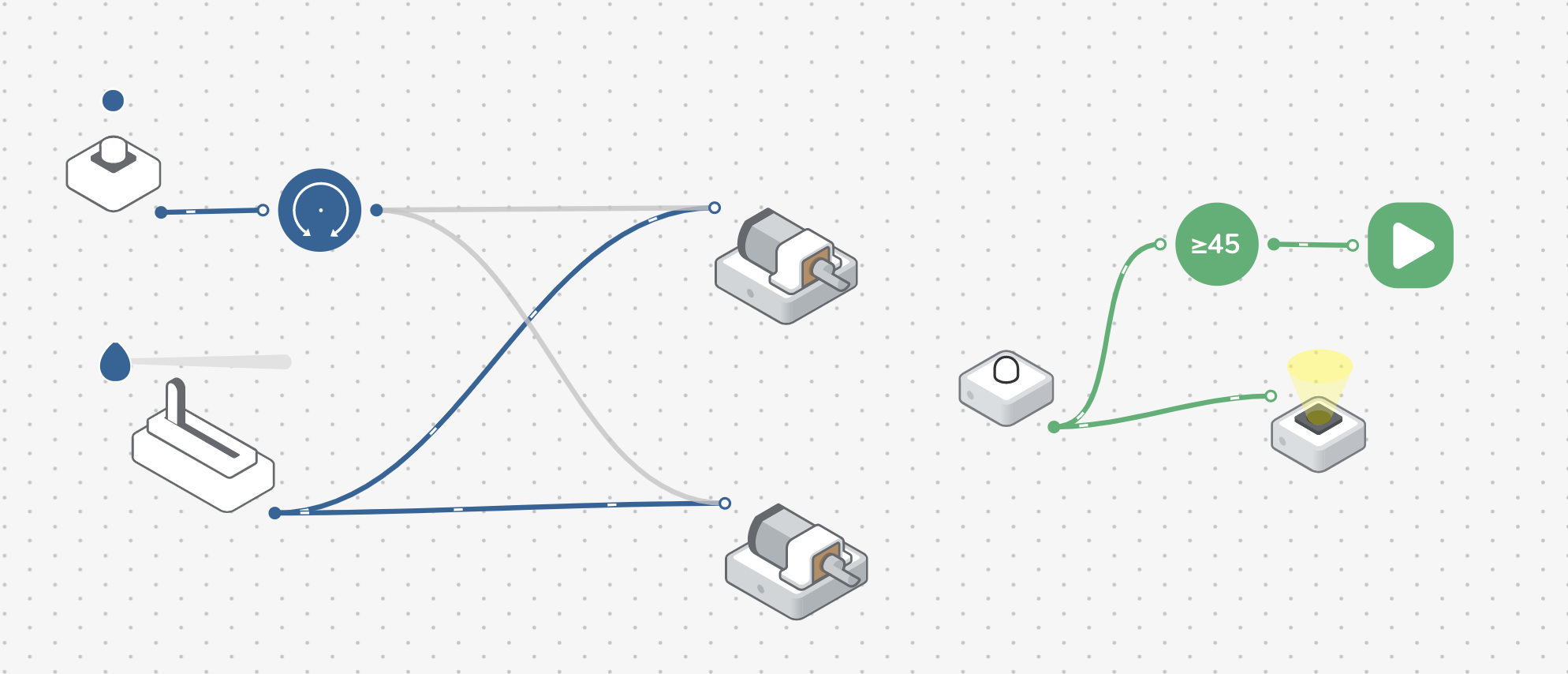   Mini lekceNačrtněte, jak veverka rozptyluje semena: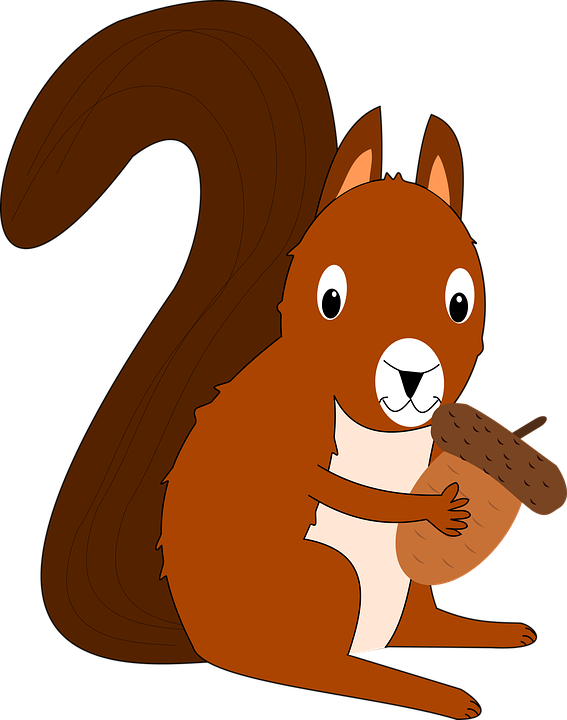 Kontrola klíčových slovRozptýlení semenSemenaVeverkaŽaludslovoobrazslovoobrazslovoobrazslovoobrazdefinicepřipojeníVýzva 2 – Zaznamenejte své výsledkyNakreslete obrázek vzorku rozptylu semen a zaznamenejte rychlost Posuvníku (hodnota je zobrazena nad jezdcem):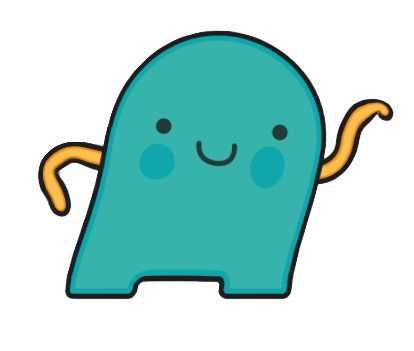 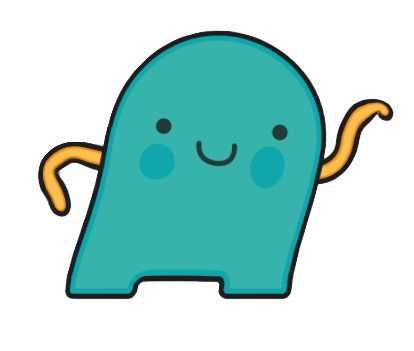 Na začátkuPo zvýšení rychlostiOpatřete systém poznámkami                                    